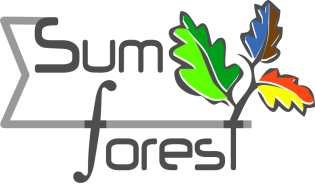 SUMFORESTSUstainable forest management; Multifunctional Forestry, European Forest PolicyTopic of the first call:sUSTAINABLE FORESTS FOR the SOCIETY OF THE FUTUREINSTRUCTIONS FOR DRAFTING THE SCIENTIFIC CONTENT OF THE PROPOSAL (PART B)March 2016The scientific content of this proposal (Part B) must be submitted electronically, using the electronic submission service accessible here: www.sumforest.org/calls-research. The proposal (Part B) is submitted by the Consortium Coordinator.How to complete Part BPart B of the proposal contains the details of the proposed research and collaborative efforts. Please note that the explanatory notes below serve to explain the evaluation criteria without being exhaustive.Applicants must structure their proposal according to the headings indicated in the Part B proposal template below.The page size is A4. This document has the correct format and font. Use this as your starting document and delete where appropriate. Use the same font and style for the whole proposal (Arial, 10 pt, single spacing, 2.5 cm left/right margins, 3.5 cm top margin, 2cm bottom margin).Please make sure that the Part B of your proposal carries as a header to each page the proposal acronym. All pages should be numbered in a single series on the footer of the page to prevent errors during handling. The numbering format "Page X of Y" should be used.Part B(Delete as appropriate, and include Proposal Title and Acronym in the bottom of the page)FP7 ERA-NET SumforestSUstainable forest management; Multifunctional Forestry, European Forest PolicysUSTAINABLE FORESTS FOR the SOCIETY OF THE FUTURE“PROPOSAL FULL TITLE”“PROPOSAL ACRONYM”Table of ContentsIn drafting PART B of the proposal, applicants must follow the structure outlined below. (Delete as appropriate)START PAGE COUNT	B1 General InformationB2 Background and „State of the Art“ (approx. 1,5 pages)B3 References B4 Description of project partnersB5 Description of the projectB6 Statement: describing topic/thematic research area(s): B7 Statement: added valueB8 Statement: describing mobility/training opportunities B9 Statement: describing societal/ethical aspectsB10 References used for the project description B11 DeclarationSTOP PAGE COUNTSTART PAGE COUNTB1 General Information (if Part A (optional) was not performed) Title of Project (max. 200 characters)Project Acronym (max. 20 characters)Thematic research area: Comparative assessment of the sustainability performance of renewable and non- renewable raw material-based value chains to inform policy decisions.Risk resilient forest management - Adapting forest management regimes which incorporate risk assessment related to potential climate change impacts to inform policy decisions.Investigation, appraisal and evaluation of trade-offs related to the provision of forest ecosystem services to inform policy decisions.Proposals can cover more than one thematic research area.Project Summary (2000 characters), suitable for web publishingKeywords (between 5 and 100 characters)Duration of the proposed project (between 18 and 36 months)Contact details for each project partnerBackground and „State of the Art“ Giving background information and the State of the Art (approximately 1.5 pages)References Add references of three to five selected publications (per project partner) by the partners and relevant to the proposal, including links to the articles or abstractsDescription of project partnersThe role of each project partner in the project A short description of each partnerFor Project Coordinators and work package leaders:A short description of on-going and planned future projects related to the present topic indicating project name, funding source and amounts, and potential overlap or link with the current proposalA brief CV of the Project Coordinator and WP leaders (max. 2500 characters) Description of the project (max. 8 pages in total)Aim, objectives and hypothesesScientific description of methods & work plan, including work packages, description of deliverables, milestones and timetable (with responsible partner/work package and deliverables, optionally in a Gantt chart)Expected results and their impact/applicationDescription of novelty in methods or development opportunitiesDissemination plan and/or exploitation of resultsDescription and definition of potential risks to the implementation and success of the project (e.g. in research methods, case studies, stakeholders’ involvement), describe how the chances for success are maximized, and include a contingency planStatement: describing topic/thematic research area(s) Describe how the proposal fits to the call topic/thematic research area(s) (max. 1 page) including identification of the added value/complementarity of the proposed research to previous or on-going projectsStatement: added valueDescription of how/why the proposal has a clear added value of being carried out on a transnational basis (European/International added value, transnational impact of the proposed project, including added value for participating countries and cross border problems, description of the specific integration of participants in the transnational consortium structure) max. 0,5 pageStatement: describing mobility/training opportunities Description of training/exchange activities foreseen within the project, if applicable (max. 0,5 page)Statement: describing societal/ethical aspectsDescription of the societal and ethical aspects (aspects of the project such as environmental, human or animal welfare, intellectual or cultural development, that could cause societal or ethical concerns or contribute to progress in these areas) (max. 0,5 page)References used for the project description Please use a format containing the following information: Surname, A., Surname, B., Surname, C. (Year): Title of paper, Journal, Volume, Pages) max. 30 referencesDeclarationDeclaration of parallel submissions of this proposal (whole or parts) to other funding programmes. Duplication of funding is not allowed for the same (whole or part) research project.END PAGE COUNT